                              У К А З                  ПРЕЗИДЕНТА РОССИЙСКОЙ ФЕДЕРАЦИИ             О мерах по реализации отдельных положений         Федерального закона "О противодействии коррупции"     В соответствии с Федеральным  законом  от  25 декабря 2008  г.N 273-ФЗ "О противодействии коррупции"  п о с т а н о в л я ю:     1. Установить,  что гражданин Российской Федерации, замещавшийдолжность федеральной государственной службы, включенную в раздел Iили  раздел  II  перечня  должностей  федеральной   государственнойслужбы,  при назначении на которые граждане и при замещении которыхфедеральные государственные служащие обязаны представлять  сведенияо  своих  доходах,  об  имуществе  и  обязательствах имущественногохарактера,  а  также   сведения   о   доходах,   об   имуществе   иобязательствах  имущественного  характера своих супруги (супруга) инесовершеннолетних   детей,   утвержденного    Указом    ПрезидентаРоссийской  Федерации  от  18  мая  2009  г.  N 557,  или должностьфедеральной   государственной   службы,   включенную   в   переченьдолжностей   федеральной   государственной   службы  в  федеральномгосударственном органе,  при назначении на которые граждане  и  призамещении  которых  федеральные  государственные  служащие  обязаныпредставлять   сведения   о   своих   доходах,   об   имуществе   иобязательствах   имущественного   характера,  а  также  сведения  одоходах,  об имуществе и  обязательствах  имущественного  характерасвоих  супруги  (супруга) и несовершеннолетних детей,  утвержденныйруководителем федерального государственного органа в соответствии сразделом  III  перечня,  утвержденного Указом Президента РоссийскойФедерации от 18 мая 2009 г.  N 557,  в  течение  двух  лет  со  дняувольнения с федеральной государственной службы:     а) имеет  право  замещать  должности  и  выполнять  работу  наусловиях    гражданско-правового    договора   в   коммерческих   инекоммерческих   организациях,   если    отдельные    функции    погосударственному   управлению   этими   организациями   входили   вдолжностные (служебные) обязанности  федерального  государственногослужащего,   с  согласия  соответствующей  комиссии  по  соблюдениютребований  к  служебному  поведению  федеральных   государственныхслужащих  и  урегулированию  конфликта интересов,  которое дается впорядке,  установленном  Положением  о  комиссиях   по   соблюдениютребований   к  служебному  поведению  федеральных  государственныхслужащих и урегулированию конфликта интересов,  утвержденным УказомПрезидента Российской Федерации от 1 июля 2010 г. N 821;     б) обязан  при   заключении   трудовых   договоров   и   (или)гражданско-правовых договоров в случае,  предусмотренном подпунктом"а" настоящего пункта,  сообщать работодателю сведения о  последнемместе    федеральной    государственной    службы   с   соблюдениемзаконодательства Российской Федерации о государственной тайне.     2. Внести  изменение в Указ Президента Российской Федерации от21 сентября 2009 г.  N 1065 "О  проверке  достоверности  и  полнотысведений,  представляемых  гражданами,  претендующими  на замещениедолжностей  федеральной  государственной  службы,  и   федеральнымигосударственными     служащими,     и    соблюдения    федеральнымигосударственными  служащими  требований  к  служебному   поведению"(Собрание  законодательства  Российской  Федерации,  2009,   N  39,ст. 4588;  2010, N 3, ст. 274; N 27, ст. 3446), заменив в подпункте"з"  пункта  3  слова  "в  случае заключения ими трудового договорапосле ухода с  федеральной  государственной  службы"  словами  "призаключении  ими  после  ухода  с федеральной государственной службытрудового договора и (или) гражданско-правового договора в случаях,предусмотренных федеральными законами".     3. Руководителям   федеральных   государственных   органов   в2-месячный  срок  принять меры по обеспечению исполнения настоящегоУказа.     4. Рекомендовать   органам  государственной  власти  субъектовРоссийской Федерации и органам местного самоуправления в 2-месячныйсрок  разработать,  руководствуясь  настоящим  Указом,  и утвердитьперечни должностей  государственной  гражданской  службы  субъектовРоссийской  Федерации  и  перечни  должностей муниципальной службы,предусмотренные  статьей  12  Федерального  закона  от  25  декабря2008 г. N 273-ФЗ "О противодействии коррупции".     Президент Российской Федерации                      Д.Медведев     Москва, Кремль     21 июля 2010 года     N 925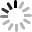 